         Swindon Seniors Forum (SSF)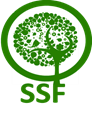                       A Voice for Swindon Seniors Citizens                                  Patron: TBC                                      SSF Ground RulesKeep an open mind that there probably is an acceptable decision that everyone can support, even if some degree of compromise is required.Listen actively to others. Listen to understand what is being said. Do not “pretend” to listen while you are thinking of how to respond to statements others have made. Manage your own input – no long speeches. Be clear in thought when you have opportunity to give your opinion.Do not interrupt other participants. If you don’t understand what someone is saying, please ask them to repeat it or explain it. You are probably not the only person who doesn’t understand. Be respectful to and about others, as you would expect the same for yourself.Everyone is entitled to their views so please be respectful if someone else is speaking.Discussions will be treated as confidential as appropriate. Do be mindful and sensitive of information discussed. Once consensus has been reached, support group decisions and actions. Do not leave the meeting after decisions have been made and talk about how your idea was the better.Use words in full, like South West Seniors Network instead of SWSN. Be polite, do not be rude to, or about, each other. If you disagree about something concentrate on the thing you are talking about not the person involved.If you disagree with something someone says, say so either during that meeting or during the next meeting. Do not argue about it outside of the meeting. Last Amended: 15th November 2022